с. Кичменгский ГородокОб объявлении благодарности Муниципального СобранияРассмотрев ходатайства Кичменгско-Городецкого районного отделения всероссийской общественной организации ветеранов, (пенсионеров) войны, труда, вооружённых сил и правоохранительных органов, представленные документы о награждении, в соответствии с Положением «О поощрениях Муниципального Собрания Кичменгско-Городецкого муниципального района Вологодской области», утвержденным решением Муниципального Собрания от 22.01.2016 № 229 и представлением постоянной комиссии мандатной и вопросам местного самоуправления, Муниципальное Собрание РЕШИЛО: Объявить благодарность Муниципального СобранияБарболиной Надежды Семеновне,Завалиной Татьяне Николаевне,Лужинской Татьяне Григорьевне,Лукогорской Клавдии Николаевне.Маклаковой Марии Николаевне,Насоновской Ольге Анатольевне,Петряшову Александру Михайловичу,Шемякина Валентиина Дмитриевича,Шубарину Николаю Александровичу,Настоящее решение вступает в силу со дня его принятия. Глава района                                                                                    Л.Н. Дьякова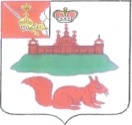 МУНИЦИПАЛЬНОЕ СОБРАНИЕКИЧМЕНГСКО-ГОРОДЕЦКОГО МУНИЦИПАЛЬНОГО РАЙОНАВОЛОГОДСКОЙ ОБЛАСТИМУНИЦИПАЛЬНОЕ СОБРАНИЕКИЧМЕНГСКО-ГОРОДЕЦКОГО МУНИЦИПАЛЬНОГО РАЙОНАВОЛОГОДСКОЙ ОБЛАСТИМУНИЦИПАЛЬНОЕ СОБРАНИЕКИЧМЕНГСКО-ГОРОДЕЦКОГО МУНИЦИПАЛЬНОГО РАЙОНАВОЛОГОДСКОЙ ОБЛАСТИРЕШЕНИЕРЕШЕНИЕРЕШЕНИЕот30.09.2019№173